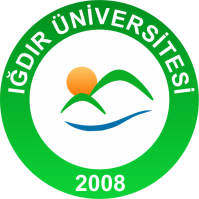 IĞDIR ÜNİVERSİTESİİŞ AKIŞ ŞEMASIIĞDIR ÜNİVERSİTESİİŞ AKIŞ ŞEMASIIĞDIR ÜNİVERSİTESİİŞ AKIŞ ŞEMASIIĞDIR ÜNİVERSİTESİİŞ AKIŞ ŞEMASIBirim Adı	: Genel Sekreterlik Bilgi Edinme Birimi	Form No:1	 Faaliyet/Süreç:  Bilgi Edinme                                          Sayısı:2Birim Adı	: Genel Sekreterlik Bilgi Edinme Birimi	Form No:1	 Faaliyet/Süreç:  Bilgi Edinme                                          Sayısı:2Birim Adı	: Genel Sekreterlik Bilgi Edinme Birimi	Form No:1	 Faaliyet/Süreç:  Bilgi Edinme                                          Sayısı:2Birim Adı	: Genel Sekreterlik Bilgi Edinme Birimi	Form No:1	 Faaliyet/Süreç:  Bilgi Edinme                                          Sayısı:21.SÜREÇ GİRDİLERİBilgi Edinme, İstek Başvurusu, CİMER Portal Başvurusu1.SÜREÇ GİRDİLERİBilgi Edinme, İstek Başvurusu, CİMER Portal Başvurusu2.SÜREÇ ÇIKTILARICevap Metni2.SÜREÇ ÇIKTILARICevap Metni3.İLGİLİ KANUN MADDELERİ 4982 Sayılı Bilgi Edinme Hakkı Kanunu.3.İLGİLİ KANUN MADDELERİ 4982 Sayılı Bilgi Edinme Hakkı Kanunu.3.İLGİLİ KANUN MADDELERİ 4982 Sayılı Bilgi Edinme Hakkı Kanunu.3.İLGİLİ KANUN MADDELERİ 4982 Sayılı Bilgi Edinme Hakkı Kanunu.4.KULLANILAN DÖKÜMANLARBaşvuru Formu.DilekçeCİMER Portal Dokümanı4.KULLANILAN DÖKÜMANLARBaşvuru Formu.DilekçeCİMER Portal Dokümanı4.KULLANILAN DÖKÜMANLARBaşvuru Formu.DilekçeCİMER Portal Dokümanı4.KULLANILAN DÖKÜMANLARBaşvuru Formu.DilekçeCİMER Portal Dokümanı5.KULLANILAN KAYNAKLAREBYSCİMER PortalYazı İşleri Birimine Elden Teslim5.KULLANILAN KAYNAKLAREBYSCİMER PortalYazı İşleri Birimine Elden Teslim5.KULLANILAN KAYNAKLAREBYSCİMER PortalYazı İşleri Birimine Elden Teslim5.KULLANILAN KAYNAKLAREBYSCİMER PortalYazı İşleri Birimine Elden TeslimHAZIRLAYANKONTROL EDENKONTROL EDEN              ONAYLAYANİsa SAYKALŞefAlaettin YEGENGenel Sekreter YardımcısıAlaettin YEGENGenel Sekreter YardımcısıAhmet KIZILKURTGenel SekreterIĞDIR ÜNİVERSİTESİGENEL SEKRETERLİK BİLGİ EDİNNME ve CİMER PORTAL İŞ AKIŞ ŞEMASIIĞDIR ÜNİVERSİTESİGENEL SEKRETERLİK BİLGİ EDİNNME ve CİMER PORTAL İŞ AKIŞ ŞEMASIIĞDIR ÜNİVERSİTESİGENEL SEKRETERLİK BİLGİ EDİNNME ve CİMER PORTAL İŞ AKIŞ ŞEMASIIĞDIR ÜNİVERSİTESİGENEL SEKRETERLİK BİLGİ EDİNNME ve CİMER PORTAL İŞ AKIŞ ŞEMASI        İŞ AKIŞI        İŞ AKIŞI        İŞ AKIŞISORUMLULARBilgi Edinme Birimi               HAZIRLAYAN            KONTROL EDEN                 ONAYLAYAN                 ONAYLAYANİsa SAYKALŞefAlaettin YEGENGenel Sekreter YardımcısıAhmet KIZILKURTGenel SekreterAhmet KIZILKURTGenel Sekreter